НАРУЧИЛАЦКЛИНИЧКИ  ЦЕНТАР ВОЈВОДИНЕул. Хајдук Вељкова бр. 1, Нови Сад(www.kcv.rs)ОБАВЕШТЕЊЕ О ЗАКЉУЧЕНОМ УГОВОРУ У ПОСТУПКУ ЈАВНЕ НАБАВКЕ БРОЈ 135-19-O, партија бр. 4Врста наручиоца: ЗДРАВСТВОВрста предмета: Опис предмета набавке, назив и ознака из општег речника набавке: Набавка медицинских средстава за потребе Клиничког центра Војводине33140000  -  медицински потрошни материјалУговорена вредност: без ПДВ-а 273.400,00 динара, односно 328.080,00 динара са ПДВ-ом.Критеријум за доделу уговора: најнижа понуђена ценаБрој примљених понуда: 1Понуђена цена: Највиша: 273.400,00 динараНајнижа: 273.400,00 динараПонуђена цена код прихваљивих понуда:Највиша: 273.400,00 динараНајнижа: 273.400,00 динараДатум доношења одлуке о додели уговора: 27.06.2019. годинеДатум закључења уговора: 10.07.2019. годинеОсновни подаци о добављачу:„SN MEDIC“ д.o.o. ул. Сурчинcки пут бр. 11 г, БеоградПериод важења уговора: до дана у којем добављач у целости испоручи наручиоцу добра, односно најдуже годину дана.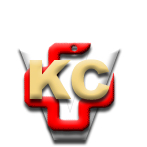 КЛИНИЧКИ ЦЕНТАР ВОЈВОДИНЕАутономна покрајина Војводина, Република СрбијаХајдук Вељкова 1, 21000 Нови Сад,т: +381 21/484 3 484 e-адреса: uprava@kcv.rswww.kcv.rs